MESTSKÝ ÚRAD, Odbor sociálnych vecí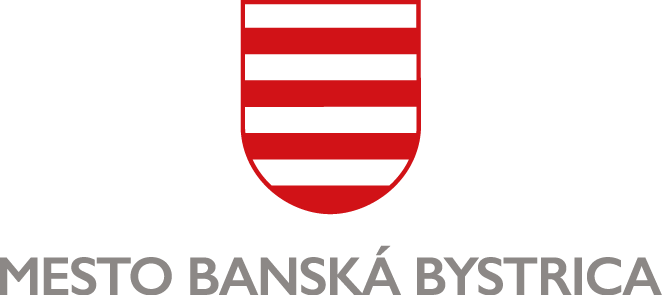 Oddelenie sociálnej a krízovej intervenciePOTVRDENIE O PRÍJMEMeno a priezvisko: ...................................................................................................................................Dátum narodenia: ............................................................	Rodné číslo: ..............................................Trvalý pobyt: ........................................................................................................ 	PSČ: ......................Zamestnávateľ (názov a sídlo): .............................................................................................................................................................................................................................	IČO: .........................................Čistá mzda za posledný mesiac:	.............................. €Priemerná čistá mzda za posledných 6 mesiacov:	.............................. €Pracovný pomer trvá od ......................... do ......................... Potvrdzujem, že menovaný/á		je*		nie je*	v skúšobnej alebo vo výpovednej lehote.(*hodiace sa označte „X“)Dňa ….............................	….................................….......................................	pečiatka zamestnávateľa	a podpis zodpovedného pracovníkaÚRAD PRÁCE, SOCIÁLNYCH VECÍ A RODINYOdbor sociálnych vecíHoremenovaný/á poberá dávky a príspevky:V hmotnej núdzi spolu:	.....................	€	........................................	dňa .....................			pečiatka a podpis ÚPSVRRodičovský príspevok vo výške:	.....................	€	........................................	dňa .....................			pečiatka a podpis ÚPSVRPrídavok na dieťa vo výške:	.....................	€	........................................	dňa .....................			pečiatka a podpis ÚPSVRPríspevok za opatrovania vo výške:	.....................	€	........................................	dňa .....................			pečiatka a podpis ÚPSVROdbor služieb zamestnanostiHoremenovaný/á je:vedený/á v evidencii uchádzačov o zamestnanie od	.......................................................................nie je vedený/á v evidencii od	...............................	z dôvodu .......................................................…................................................................................................................................................................Dňa ...................................................	..............................................................	pečiatka a podpis ÚPSVRPríjmové podmienky žiadateľa a spoločne posudzovaných osôb – nájomné byty Švermova 45A, Banská BystricaZ – Zaopatrené plnoleté dieťa	N – Nezaopatrené dieťaSumy životného minima platné k 01. 07. 2020 v zmysle Opatrenia MPSVaR SR č. 174/2020– jedna plnoletá osoba	214,83 €– ďalšia plnoletá osoba	149,87 €– dospelé zaopatrené dieťa	149,87 €– nezaopatrené dieťa alebo zaopatrené neplnoleté dieťa	98,08 €*	Minimálna hranica príjmu na úrovni životného minima zvýšeného o sumu	150,00 €Počet členov domácnostiMinimálna*  hranica mesačné čistého príjmu v EURPotvrdený priemer. čistý mesačný príjem za posledných 6 mesiacovPočet členov domácnostiMinimálna*  hranica mesačné čistého príjmu v EURPotvrdený priemer. čistý mesačný príjem za posledných 6 mesiacov1.jeden dospelý bez dieťaťa364,83 €2.jeden dospelý s jedným dieťaťom (N)462,91 €3.jeden dospelý s jedným dieťaťom (Z)514,70 €4.jeden dospelý s dvomi deťmi (2 N)560,99 €5.jeden dospelý s dvomi deťmi (1 N, 1 Z)612,78 €6.jeden dospelý s dvomi deťmi (2 Z)664,57 €7.jeden dospelý s tromi deťmi (3 N)659,07 €8.jeden dospelý s tromi deťmi (2 N, 1 Z)710,86 €9.jeden dospelý s tromi deťmi (1 N, 2 Z)762,65 €10.jeden dospelý s tromi deťmi (3 Z)814,44 €11.jeden dospelý so štyrmi deťmi (4 N)757,15 €12.jeden dospelý so štyrmi deťmi (3 N, 1 Z)808,94 €13.jeden dospelý so štyrmi deťmi (2 N, 2 Z)860,73 €14.jeden dospelý so štyrmi deťmi (1 N, 3 Z)912,52 €15.jeden dospelý so štyrmi deťmi (4 Z)964,31 €16.dvaja dospelí bez detí514,70 €17.dvaja dospelí s jedným dieťaťom (N)612,78 €18.dvaja dospelí s jedným dieťaťom (Z)664,57 €19.dvaja dospelí s dvomi deťmi (2 N)710,86 €20.dvaja dospelí s dvomi deťmi (1 N, 1 Z)762,65 €21.dvaja dospelí s dvomi deťmi (2 Z)814,44 €22.dvaja dospelí s tromi deťmi (3 N)808,94 €23.dvaja dospelí s tromi deťmi (2 N, 1 Z)860,73 €24.dvaja dospelí s tromi deťmi (1 N, 2 Z)912,52 €25.dvaja dospelí s tromi deťmi (3 Z)964,31 €26.dvaja dospelí so štyrmi deťmi (4 N)907,02 €27.dvaja dospelí so štyrmi deťmi (3 N, 1 Z)958,81 €28.dvaja dospelí so štyrmi deťmi (2 N, 2 Z)1 010,60 €29.dvaja dospelí so štyrmi deťmi (1 N, 3 Z)1 062,39 €30.dvaja dospelí so štyrmi deťmi (4 Z)1 114,18 €